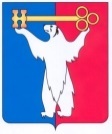 АДМИНИСТРАЦИЯ ГОРОДА НОРИЛЬСКАКРАСНОЯРСКОГО КРАЯПОСТАНОВЛЕНИЕ_________ 2024				г. Норильск				№ ______О внесении изменений в Постановление Администрации города Норильска от 13.08.2012 № 257В соответствии с Федеральным законом от 27.07.2010 № 210-ФЗ «Об организации предоставления государственных и муниципальных услуг»,ПОСТАНОВЛЯЮ:Внести в Административный регламент предоставления муниципальной услуги «Выдача градостроительного плана земельного участка», утвержденного Постановлением Администрации города Норильска от 13.08.2012 № 257 (далее - Административный регламент) следующие изменения:1.1.	Пункт 1.2 Административного регламента изложить в следующей редакции: «1.2. Заявителями на получение муниципальной услуги являются правообладатели земельных участков, а также иные лица в случае, предусмотренном частью 1.1, 1.2 статьи 57.3 Градостроительного кодекса Российской Федерации (далее - заявитель).».1.2.	Абзац 2 пункта 2.3 Административного регламента изложить в следующей редакции:«Заявителями при обращении за получением услуги являются правообладатели земельных участков, а также иные лица в случае, предусмотренном частью 1.1, 1.2 статьи 57.3 Градостроительного кодекса Российской Федерации.».1.3.	Абзац 2 пункта 2.25 Административного регламента изложить в следующей редакции: «Заявитель вправе обратиться в Уполномоченный орган с заявлением об исправлении допущенных опечаток и ошибок в градостроительном плане земельного участка (далее - заявление об исправлении допущенных опечаток и ошибок) по форме согласно приложению N 4 к Административному регламенту в порядке, установленном пунктами 2.5, 2.7, 2.8 Административного регламента. Регистрация заявления Уполномоченным органом осуществляется в день его поступления.».1.4.	Абзац 2 пункта 2.27 Административного регламента изложить в следующей редакции:  «Заявитель вправе обратиться в Уполномоченный орган с заявлением о выдаче дубликата градостроительного плана земельного участка (далее - заявление о выдаче дубликата) по форме согласно приложению N 6 к Административному регламенту в порядке, установленном пунктами 2.5, 2.7, 2.8 Административного регламента. Регистрация заявления Уполномоченным органом осуществляется в день его поступления.».1.5.	Абзац 2 пункта 2.29 Административного регламента изложить в следующей редакции: «Заявитель не позднее рабочего дня, предшествующего дню окончания срока предоставления услуги, вправе обратиться в Уполномоченный орган с заявлением об оставлении заявления о выдаче градостроительного плана земельного участка без рассмотрения по форме согласно приложению N 8 к Административному регламенту в порядке, установленном пунктами 2.5, 2.7, 2.8 Административного регламента. Регистрация заявления Уполномоченным органом осуществляется в день его поступления.».2.	Поручить Управлению по градостроительству и землепользованию Администрации города Норильска направить настоящее постановление в КГБУ «Многофункциональный центр предоставления государственных и муниципальных услуг» не позднее 5 рабочих дней со дня издания настоящего постановления. 3.	Опубликовать настоящее постановление в газете «Заполярная правда» и разместить его на официальном сайте муниципального образования город Норильск.4.	Настоящее постановление вступает в силу в день, следующий за днем его официального опубликования в газете «Заполярная правда».Глава города Норильска							           Д.В. КарасевНикитина Татьяна Михайловна43 70 20